Publicado en València el 19/10/2021 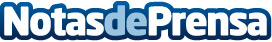 El IVAJ pone en marcha una campaña de educación afectivo-sexual a través de redes socialesEl IVAJ inicia, a través de su canal de Twitch, una serie de charlas sobre educación afectivo sexual. Su director ha explicado que la iniciativa se inicia el mes de octubre y se alargará hasta junioDatos de contacto:Alba Vilar677908692Nota de prensa publicada en: https://www.notasdeprensa.es/el-ivaj-pone-en-marcha-una-campana-de Categorias: Educación Sociedad Valencia E-Commerce http://www.notasdeprensa.es